PLEASE WEAR 
A MASK INDOORSPlease wear a mask indoors – 
in all public places – even if 
you’re fully vaccinated.THANK YOU!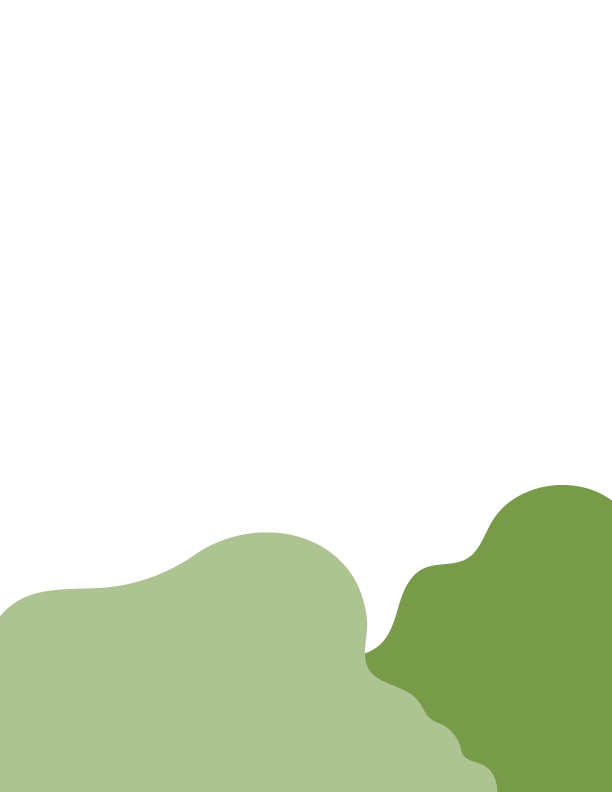 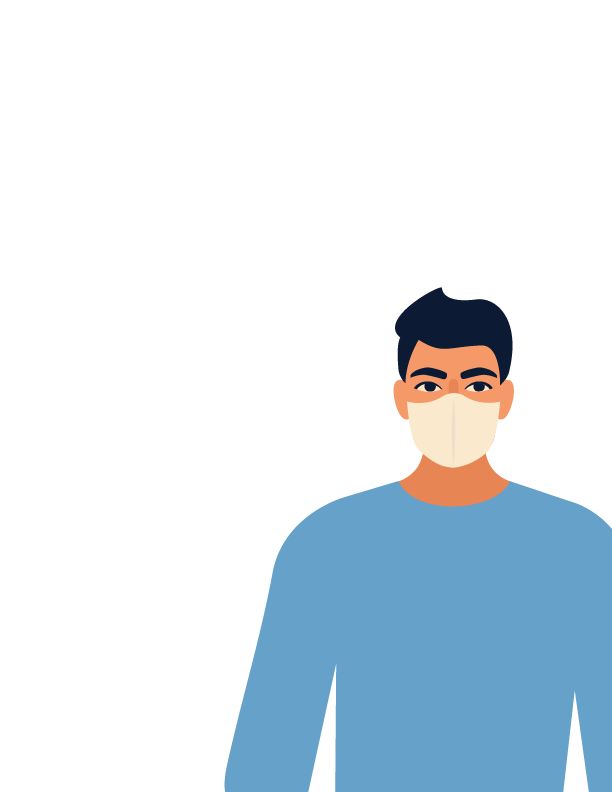 